УВЕДОМЛЕНИЕо проведении публичных консультацийНастоящим администрация муниципального образования «Черноярский район» – уполномоченный орган на проведение экспертизы нормативных правовых актов муниципального образования «Черноярский район» уведомляет о проведении публичных консультаций в целях экспертизы постановления администрации муниципального образования «Черноярский район» от  01.09.2016 г. № 256 «Об утверждении перечня недвижимого имущества, предназначенного для предоставления в аренду субъектам малого и среднего предпринимательства ».Сроки проведения публичных консультаций: начало:        27.10.2016;окончание   11.11.2016.	Способ направления участниками публичных консультаций своих предложений и замечаний:предложения и замечания направляются  по  прилагаемой  форме  опросного листа в электронном виде на адрес: eco@admcherjar.ru (c пометкой «Предложения и замечания») или на бумажном носителе по адресу: 416230, Астраханская область, Черноярский район, с. Чёрный Яр, ул. им. Маршала Жукова, 11.Контактное лицо по вопросам публичных консультаций:Елисеева Ольга Михайловна;рабочий телефон: 2-08-88;график работы: с 08-00 до 16-00 по рабочим дням.Прилагаемые к уведомлению материалы:1)постановление администрации муниципального образования «Черноярский район» от  01.09.2016 г. № 256 «Об утверждении перечня недвижимого имущества, предназначенного для предоставления в аренду субъектам малого и среднего предпринимательства»;2) пояснительная записка к постановлению администрации муниципального образования «Черноярский район» от  01.09.2016 г. № 256 «Об утверждении перечня недвижимого имущества, предназначенного для предоставления в аренду субъектам малого и среднего предпринимательства»;3) опросный лист для проведения публичных консультаций.Примечание. Публичные консультации проводятся в целях экспертизы  нормативного  правового акта и  выявления в нем положений, вводящих  избыточные  административные  и иные ограничения и  обязанности  для  субъектов  предпринимательской и инвестиционной деятельности или  способствующих  их введению, а также положений, способствующих  возникновению необоснованных расходов субъектов предпринимательской и инвестиционной деятельности и бюджета муниципального образования «Черноярский район». 	В рамках указанных консультаций все  заинтересованные лица могут направить свои  предложения и замечания по данному  постановлению.	Предложения и замечания по постановлению, поступившие разработчику после указанного  в  уведомлении срока, а также представленные не в соответствии  с прилагаемой формой опросного листа, рассмотрению не подлежат.Пояснительная запискак постановлению администрации муниципального образования «Черноярский район» от  01.09.2016 г. № 256 «Об утверждении перечня недвижимого имущества, предназначенного для предоставления в аренду субъектам малого и среднего предпринимательства ».Постановление администрации муниципального образования «Черноярский район» «Об утверждении перечня недвижимого имущества, предназначенного для предоставления в аренду субъектам малого и среднего предпринимательства»  содержит перечень недвижимого имущества, предназначенного для предоставления в аренду субъектам малого и среднего предпринимательства.ОПРОСНЫЙ ЛИСТдля проведения публичных консультаций по  постановлению администрации муниципального образования «Черноярский район» от 01.09.2016 № 256 «Об утверждении перечня недвижимого имущества, предназначенного для предоставления в аренду субъектам малого и среднего предпринимательстваКонтактная информация об участнике публичных консультацийНаименование  участника:   ____________________________________________________________________________________________________________Сфера  деятельности  участника:    ______________________________________________________________________________________________________Фамилия, имя, отчество контактного лица: _____________________________Номер контактного телефона: ________________________________________Адрес электронной почты:  __________________________________________Перечень вопросов,обсуждаемых в ходе проведения публичных консультаций1. На решение какой проблемы, на Ваш  взгляд,  направлено  предлагаемое правовое регулирование? Актуальна ли данная проблема сегодня?____________________________________________________________________________________________________________________________________2. Насколько корректно разработчик обосновал необходимость правового вмешательства? Насколько цель предлагаемого правового регулирования соотносится с проблемой, на решение которой оно направлено?  Достигнет ли, на Ваш взгляд, предлагаемое правовое регулирование тех  целей,  на  которые оно направлено?____________________________________________________________________________________________________________________________________3. Является ли выбранный вариант решения  проблемы  оптимальным  (в том числе с точки зрения выгод и издержек для общества  в целом)? Существуют ли иные варианты достижения заявленных целей правового регулирования? Если да, выделите те из них, которые, по Вашему мнению, были бы менее затратны и/или более эффективны.____________________________________________________________________________________________________________________________________ Какие, по Вашей оценке, субъекты предпринимательской и инвестиционной деятельности будут затронуты предлагаемым правовым регулированием (по видам  субъектов,  по  отраслям,  по  количеству таких субъектов в Вашем районе или городе и прочее)?____________________________________________________________________________________________________________________________________5. Повлияет ли  введение предлагаемого  правового  регулирования на конкурентную среду в  отрасли,  будет  ли  способствовать   необоснованному изменению расстановки  сил  в  отрасли? Если да,  то  как?  Приведите,  по возможности, количественные оценки.____________________________________________________________________________________________________________________________________6. Оцените, насколько полно и точно отражены обязанности, ответственность субъектов правового регулирования, а также  насколько понятно прописаны административные  процедуры,  реализуемые  ответственными органами исполнительной власти, насколько точно и недвусмысленно  прописаны властные функции и полномочия? Считаете ли Вы,  что  предлагаемые  нормы не соответствуют или противоречат иным действующим нормативным правовым актам?Если да, укажите такие нормы и нормативные правовые акты.____________________________________________________________________________________________________________________________________7. Существуют ли в предлагаемом правовом регулировании положения, которые необоснованно затрудняют ведение предпринимательской и инвестиционной  деятельности? Приведите обоснования  по каждому указанному положению, дополнительно определив:- имеется ли смысловое противоречие  с целями правового регулирования или существующей проблемой либо  положение  не  способствует  достижению  целей регулирования;- имеются ли технические ошибки;- приводит ли исполнение положений правового  регулирования к возникновению  избыточных  обязанностей субъектов предпринимательской и инвестиционной деятельности, к необоснованному существенному росту отдельных видов затрат или появлению новых необоснованных видов затрат;- устанавливается ли положением  необоснованное ограничение выбора субъектами предпринимательской и  инвестиционной  деятельности существующих или возможных поставщиков или потребителей;- создает ли исполнение положений  правового регулирования существенные риски ведения предпринимательской и инвестиционной деятельности, способствует ли возникновению необоснованных прав  органов  государственной власти  и  должностных  лиц, допускает  ли возможность избирательного применения норм;- приводит ли к невозможности совершения законных действий субъектами предпринимательской и  инвестиционной  деятельности  (например, в связи с отсутствием требуемой новым правовым регулированием инфраструктуры, организационных или технических условий, технологий), вводит  ли неоптимальный режим осуществления операционной деятельности;- соответствует ли обычаям деловой  практики, сложившейся в отрасли, либо существующим международным практикам, используемым в данный момент.________________________________________________________________________________________________________________________________________________________________________________________________________________________________________________________________________8. К каким последствиям  может  привести принятие нового правового регулирования  в части  невозможности исполнения субъектами предпринимательской и инвестиционной деятельности дополнительных обязанностей, возникновения избыточных административных и иных ограничений и обязанностей для субъектов предпринимательской и  инвестиционной деятельности? Приведите конкретные примеры.________________________________________________________________________________________________________________________________________________________________________________________________________________________________________________________________________9. Оцените издержки/упущенную выгоду (прямого, административного характера) субъектами предпринимательской  и инвестиционной деятельности, возникающие при введении предлагаемого регулирования.Отдельно укажите временные издержки, которые понесут субъекты предпринимательской и инвестиционной деятельности вследствие необходимости соблюдения административных процедур, предусмотренных проектом предлагаемого правового регулирования. Какие из указанных издержек Вы считаете избыточными/бесполезными  и почему? Если  возможно, оцените затраты по выполнению вновь вводимых требований количественно (в часах рабочего времени, в денежном эквиваленте и прочее).________________________________________________________________________________________________________________________________________________________________________________________________________________________________________________________________________10. Какие, на Ваш взгляд,  могут  возникнуть  проблемы  и трудности с контролем соблюдения требований  и норм, вводимых данным нормативным правовым актом? Является ли предлагаемое правовое регулирование недискриминационным по отношению  ко всем его адресатам, то есть  все ли потенциальные адресаты правового регулирования  окажутся в одинаковых условиях после его введения? Предусмотрен ли в  нем  механизм защиты прав хозяйствующих субъектов? Существуют  ли, на  Ваш  взгляд, особенности при контроле соблюдения требований вновь вводимого правового регулирования различными группами адресатов регулирования?____________________________________________________________________________________________________________________________________11. Специальные вопросы, касающиеся конкретных положений и норм рассматриваемого проекта нормативного правового акта, отношение к  которым разработчику необходимо прояснить.____________________________________________________________________________________________________________________________________ Иные предложения и замечания, которые, по Вашему мнению,  целесообразно учесть в рамках оценки регулирующего воздействия.____________________________________________________________________________________________________________________________________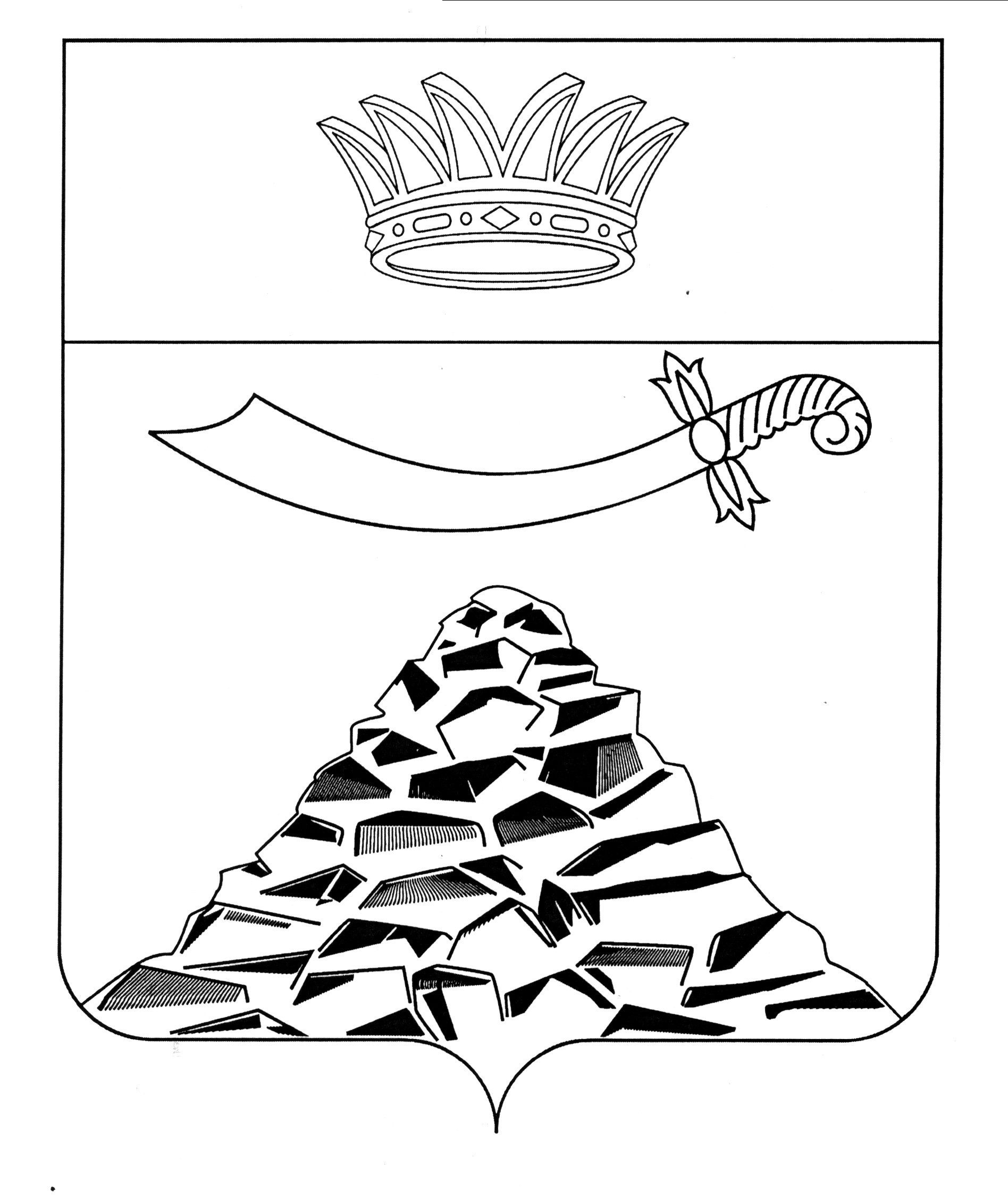 ПОСТАНОВЛЕНИЕАДМИНИСТРАЦИИ МУНИЦИПАЛЬНОГО ОБРАЗОВАНИЯ 
«ЧЕРНОЯРСКИЙ РАЙОН»АСТРАХАНСКОЙ ОБЛАСТИОт 01.09.2016 №256        с. Черный ЯрОб утверждении перечня недвижимого имущества, предназначенного для предоставления в аренду субъектам малого и среднего предпринимательства  	В целях реализации Федерального закона от 24.07.2007 №209-ФЗ «О развитии малого и среднего предпринимательства в Российской Федерации», во исполнение протокола заседания совета по предпринимательству при Губернаторе Астраханской области от 10.08.2016 №1, администрация муниципального образования «Черноярский район» ПОСТАНОВЛЯЕТ:Утвердить прилагаемый Перечень недвижимого имущества, предназначенный для предоставления в аренду  субъектам малого и среднего предпринимательства.Глава района			                                     Д.М. Заплавнов Утвержден: 								  постановлением  администрации 			     МО «Черноярский район» от 01.09.2016 №256Перечень недвижимого имущества, предназначенный  для предоставления  в аренду субъектам малого и среднего предпринимательства№ п/пНаименование объекта Адрес объекта Площадь объекта, кв.м.Балансовая стоимость, тыс. руб.1.Здание КБО с. Черный Яр, мкр 70 лет ВЛКСМ, 7 литер 1958,84819,2002Здание магазина с. Черный Яр, мкр 70 лет ВЛКСМ, 7 литер 2299,91740,589Итого1258,76559,789